МИНИСТЕРСТВО ОБРАЗОВАНИЯ И НАУКИ РОССИЙСКОЙ ФЕДЕРАЦИИФЕДЕРАЛЬНОЕ ГОСУДАРСТВЕННОЕ БЮДЖЕТНОЕ ОБРАЗОВАТЕЛЬНОЕ УЧРЕЖДЕНИЕ ВЫСШЕГО ОБРАЗОВАНИЯ
 «ДОНСКОЙ ГОСУДАРСТВЕННЫЙ ТЕХНИЧЕСКИЙ УНИВЕРСИТЕТ»(ДГТУ)П Р О Т О К О Л Регионального творческого конкурса на английском, французском, испанском языках «Европа глазами детей» для учащихся 5-11 классов районный этапСекцииНоминация «Конкурс рисунков»Члены жюри: Цыганова Виктория Викторовна  - руководитель  методического объединения учителей иностранного языка МБОУ «Гимназия № 25»Шелест Елена Алексеевна – руководитель методического объединения учителей иностранного языка  МАОУ «Лицей №27» Сергунина Елена Александровна - руководитель методического объединения учителей иностранного языка, МБОУ «Школа№32»Колыхалина Вера Ильинична – руководитель методического объединения учителей иностранного языка, МБОУ «Школа№40»Раевкая Елена Петровна -  руководитель методического объединения учителей иностранного языка, МБОУ «Школа № 43»Путилина Ольга Олеговна -  руководитель методического объединения учителей иностранного языка, МАОУ «Гимназия №52»Гудыма Ирина Александровна - учитель английского языка МБОУ «Лицей№71» Иванченко  Елена Викторовна-  - руководитель методического объединения учителей иностранного языка, МБОУ «Школа№ 110»Яценко Анна Николаевна - руководитель методического объединения учителей иностранного языка Октябрьского района, МАОУ «Гимназия №52»Присутствовали: члены жюри – 9 человек  Проверено - 5 работ.ПОВЕСТКА ДНЯ:Проверка работ в номинации: «Конкурс рисунков».Подведение итогов конкурса.ПОСТАНОВИЛИ:Наградить победителей  в номинации ««Конкурс рисунков»  дипломом I степени :1.Учащуюся 7 класса «В» МАОУ «Гимназия №52» Гончаренко Викторию.2.Учащуюся 8 класса «Б» МБОУ «Школа №40» Гуськову Анну3.Учащуюся 6 класса «Б» МБОУ «Гимназия №25»  Абрамову Арину4.учащаяся 11 класса «Г» МБОУ «Школа №43» Гришину ДарьюПризнать призёром в номинации ««Конкурс рисунков»:Учащуюся 5 класса «А»  МБОУ «Школа №40» Курову АльмируУчащуюся 6 класса «Б» МАОУ «Гимназия №52» Путилину Яну направить для участия в основном этапе регионального творческого конкурса на английском, французском, испанском языках «Европа глазами детей» для учащихся 5-11 классов как победителя 2018-2019 годаУтвердить список победителей и призёров:Члены жюри:                                                                                                                                                                                                              Цыганова Виктория Викторовна  Шелест Елена Алексеевна Сергунина Елена Александровна Колыхалина Вера Ильинична Раевкая Елена Петровна Путилина Ольга Олеговна   Гудыма Ирина Александровна Иванченко  Елена ВикторовнаЯценко Анна Николаевна Секретарь/ учитель высшей квалификационной категории МАОУ «Гимназия №52»/                                                                                      Путилина О.О.                                                                            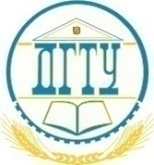            от «7» декабря  2019 г.                         г. Ростов-на-Дону №РезультатФИУчебное заведениеНоминация1диплом I степениГончаренко ВикторияМАОУ «Гимназия №52»7 класс
(английский язык)«Рисунок»2диплом I степени Гуськова АннаМБОУ «Школа №40»  8 класс (английский язык)«Рисунок»3диплом I степениАбрамова АринаМБОУ «Гимназия №25» 6 класс
(английский язык) «Рисунок»4диплом I степениГришина Дарья МБОУ «Школа №43» 11 класс
(английский язык)«Рисунок»5ПризёрКурова АльмираМБОУ «Школа №43» 5 класс
(английский язык)«Рисунок»